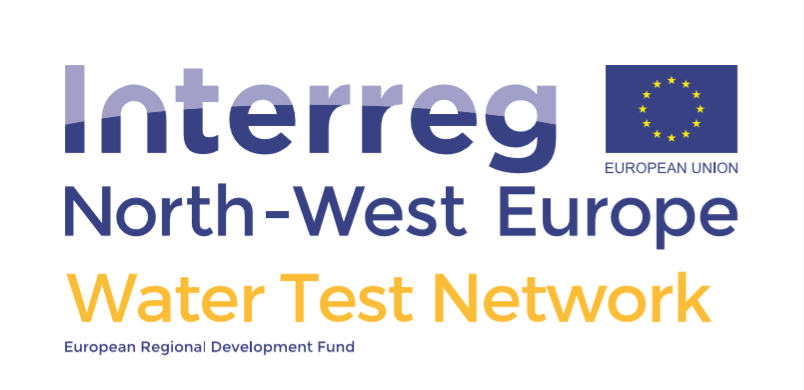 Stage 2 - Application formWater Test NetworkAll information provided in this application form will be used under the lawful basis of Legitimate Interest to review the eligibility of the application and facilitate communication between the Water Test Network project and the SME. Further information on the lawful basis and the privacy policy of each project partner can be found on the project website http://www.nweurope.eu/projects/project-search/water-test-network/.Save the document using the template file name: nameofsme_form_2_yyyymmddSubmit completed applications (as a Word file) to the Innovation Chaser that supported you during this application.  Please note the closing date for receipt of your electronic Application Form is 01-August-2021To allow the Water Test Network to fully evaluate your application, please ensure that you fully answer to the best of your ability every question within each part of this form. Guidance notes to assist you in completing the application are part of the application pack and referred to throughout the application form below. Water Test Network will share personal data collected in this application form to facilitate the application for the Innovation Vouchers only with the Water Test Network Project Partners.Please note that a  in the Assessed column on the right-hand side of the form indicates that the answer to that question will be subject to evaluation and given a score by the WATER TEST NETWORK Application Review Panel.PART 1: Applicant Details PART 1: Applicant Details PART 1: Applicant Details AssessedSubmission dateSubmission date1.1 Name of organisation1.1 Name of organisation1.2 Head office address1.2 Head office address1.3 Town/city1.3 Town/city1.4 Postcode1.4 Postcode1.6 Contact name1.6 Contact name1.7 Job title/position1.7 Job title/position1.8 Telephone number1.8 Telephone number1.9 Email1.9 EmailPART 2: Product description and supportPART 2: Product description and supportPART 2: Product description and supportAssessedBuilding a pictureTo help us understand the reasons why you are applying for development support, it would be helpful if you could provide key details about the product and where you want to test it.To help us understand the reasons why you are applying for development support, it would be helpful if you could provide key details about the product and where you want to test it.To help us understand the reasons why you are applying for development support, it would be helpful if you could provide key details about the product and where you want to test it.2.1 Product name and description Product name;Product description:Product name;Product description:2.2 TRL LevelThe technology for which you are requesting support must be at a TRL level of 4 or higher.Please describe the status of your innovation in terms of TRL level and market readiness. Provide background evidence for TRL level appropriate to the TRL level and describe the evidence you are providing in this section.https://ec.europa.eu/research/participants/data/ref/h2020/wp/2014_2015/annexes/h2020-wp1415-annex-g-trl_en.pdfThe technology for which you are requesting support must be at a TRL level of 4 or higher.Please describe the status of your innovation in terms of TRL level and market readiness. Provide background evidence for TRL level appropriate to the TRL level and describe the evidence you are providing in this section.https://ec.europa.eu/research/participants/data/ref/h2020/wp/2014_2015/annexes/h2020-wp1415-annex-g-trl_en.pdf2.3 Test Location Please point out your 1st and 2nd choice for a test location. Support your choice with a summary the reason behind your choice (max 250 words)PART 3: Test Description PART 3: Test Description PART 3: Test Description Assessed3.1 Test Scope and Outline3.1 Test Scope and OutlinePlease provide a summary of your test by answering the questions in the headers below;ObjectivesWhat do you want to get out of this test, what do you want to demonstrate/prove?Methodology What do you want to test, what information do you want to gather?Test Duration and Timeline Approximately how long do you expect to trial for, what are the test phases?Support requirementsWhat do you require the Test Facility to provide (for example; operational support, analytical support, equipment)? 3.2 Target industry/End Users3.2 Target industry/End UsersPlease specify the end user(s) for your innovation by answering the belowWhat is the market for your product, who will buy your product, please explain.  Are you already established in an existing marketDo you have a potential customerIf you have a business plan or undertaken any market research please tell us about it.3.3 Risks related to the trial completion and health and safetyWhat are the specific risks related to the completion of the trial and H&S concerns and considerations?3.3 Risks related to the trial completion and health and safetyWhat are the specific risks related to the completion of the trial and H&S concerns and considerations?Please complete the table below with at least 5 trial related risks. Add more rows to the table if required. Additional considerations:PART 4: Added ValuePART 4: Added ValuePART 4: Added ValueAssessed4.1 Innovation4.1 InnovationDescribe how the technology is an advancement with respect to the best available alternative (e.g. reduction in resources used, patent held, improved performance), or how it meets a need in the market (provide quantitative data on the market as much as possible). PART 5: Product ImpactPART 5: Product ImpactPART 5: Product ImpactAssessed5.1 Economic Impact5.1 Economic ImpactPlease describe the economic benefits for your company (measured by the creation of FTEs, improvements in sales turnover and infrastructure, other indicators).5.2  Wider Impact5.2  Wider ImpactPlease describe any benefits for the environment and/or the wider society, avoiding general statements not specific to your product.Feedback questionsIt is important for us to get feedback to improve our processes.Feedback questionsIt is important for us to get feedback to improve our processes.Any other relevant informationAny other relevant information